Eurasian Map:  Label the following nations,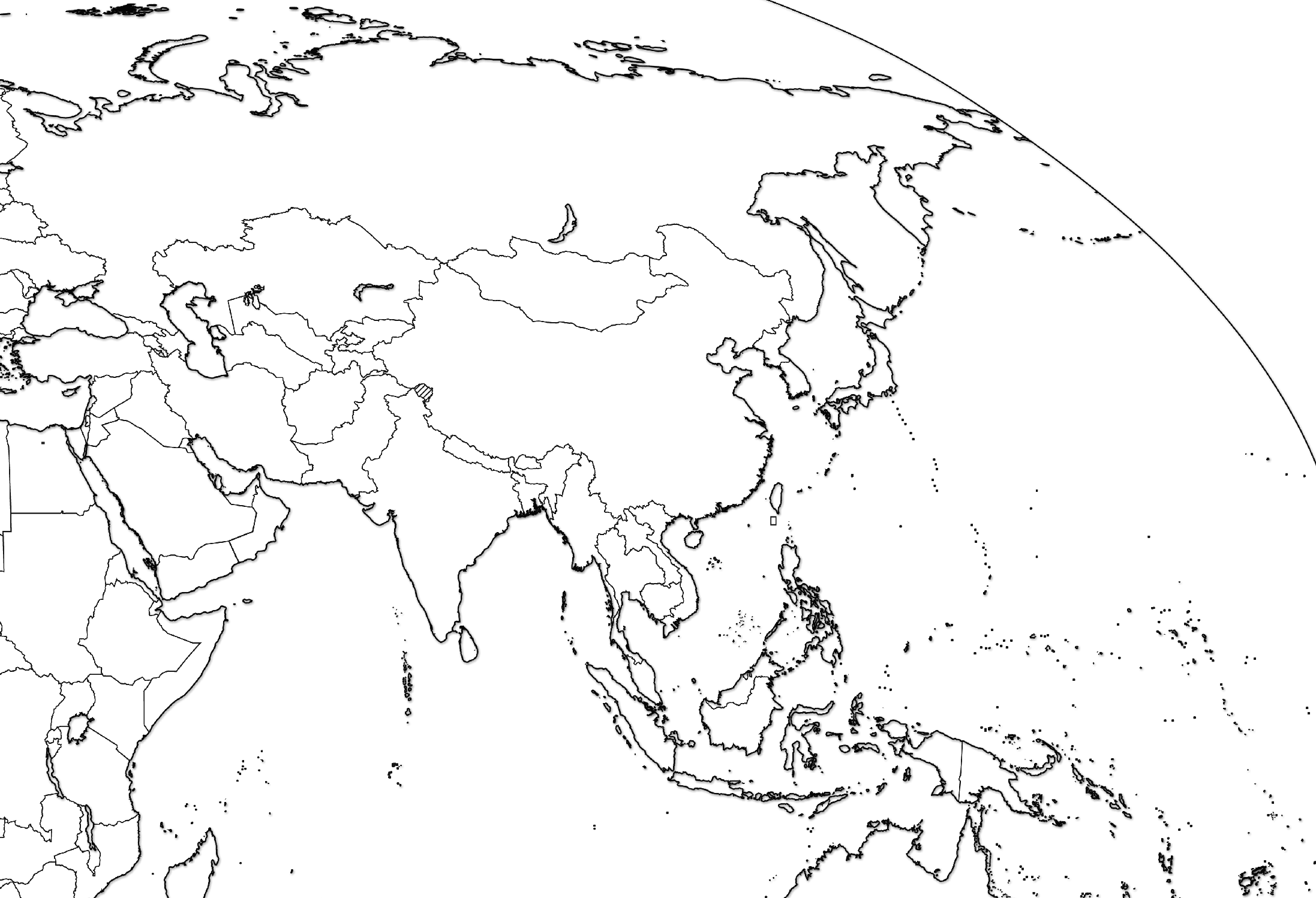 cities, and bodies of water.NationsSyria, Turkey, Lebanon, Israel, Egypt,Saudi Arabia, Iraq, Iran, Afghanistan,Pakistan, India, Oman, Yemen, Qatar, Kuwait,United Arab Emirates, Turkmenistan, Armenia,Azerbaijan, Georgia, Sudan, Kenya, TanzaniaCitiesBaghdad, Tehran, Riyadh, Istanbul, Beirut, Jerusalem, Cairo, New Delhi, Islamabad, Masqat, Sanaa, KhartoumBodies of WaterIndian Ocean, Persian Gulf, Red Sea, Arabian Sea,Gulf of Oman, Mediterranean Sea, Black Sea, Caspian Sea, Aral Sea